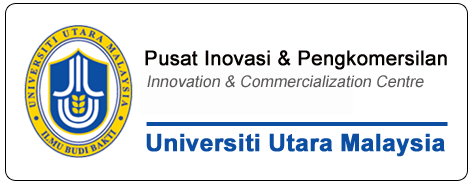 AKUAN PENERIMAAN/PENYERAHAN BARANGANInstitusi/Syarikat/PTJ: Adalah saya ______________________________________________________mengaku telah menerima/menyerahkan butiran barangan/produk berikut:Daripada / kepada: BilButiran Barang/ProdukKuantitiJumlahJumlahPENYERAHPENERIMATandatangan & Cop RasmiNamaTarikh